尊敬的同事!诚邀您参加中白科技论坛，一起交流合作研究成果，探讨中白之间最现实、最有效率的合作研究领域，推进科研合作研究成果在工业企业中的应用。 研讨会的议题包括：介绍现代材料科学的基础研究及其应用、纳米和超材料的物理化学、表面涂料的物理学和工艺，材料加工技术。论坛使用语言：– 中文、俄语和英语。联系人: 王雷 地址: 白罗斯，戈梅利市，264019，苏维埃大街104号，戈梅利国立大学 电子邮箱：chinbelseminar@gmail.com                     seminar@gsu.by 电话：(+375 232)579705            (+375 44) 4170406            (+375 232)578253中白科技论坛组委会哈霍莫夫 谢尔盖 阿纳多里耶维奇 – 戈梅利国立大学校长，(组委会主席)付梦印 – 南京理工大学校长，(组委会主席)吉米兼科 奥列克 米哈伊洛维奇  –戈梅利国立大学副校长，(组委会副主席) 罗家乔夫 亚历山大 弗拉基米罗维奇 – 戈梅利国立大学孔子学院白方院长(组委会副主席)王雷 – 戈梅利国立大学孔子学院中方院长(组委会副主席)戈尔巴叙 维达利 格里格里耶维奇  – 白罗斯国立技术大学孔子学院白方院长巴洛基茨 鲁斯兰 维克多里耶维奇  – 戈梅利国立大学国际处处长 报告摘要以中文、英语或俄语撰写，不超过一页，请在2018年5月20日前提交。报告论文的英语或俄语全文将刊登在名为«物理、数学和技术问题»的期刊上。会议时间表全体会议报告时间 – 20 分钟分会报告 – 10 分钟新闻通报 – 5–7 分钟白罗斯共和国教育部戈梅利国立大学南京理工大学戈梅利国立大学孔子学院 中白科技论坛 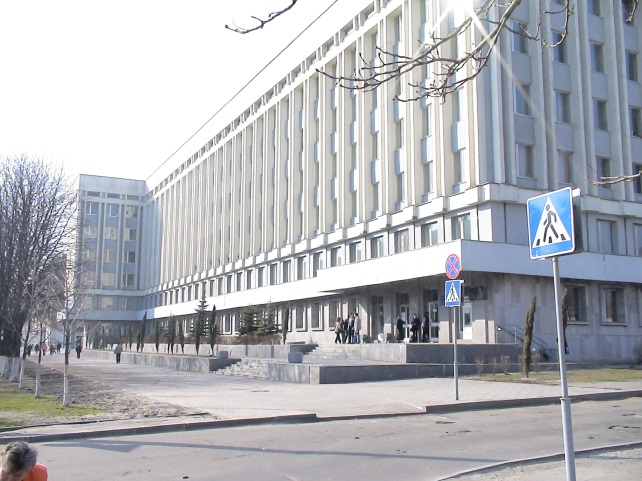 戈梅利市2018年6月11-13日会议通知